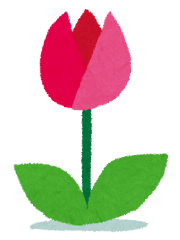 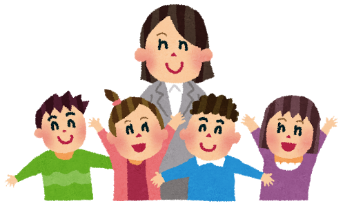 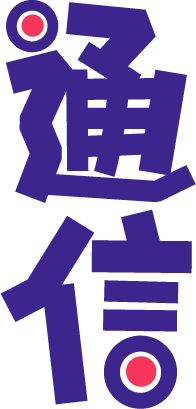 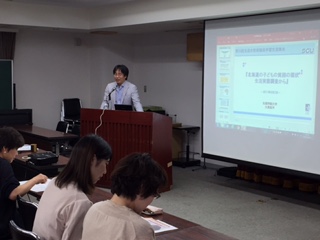 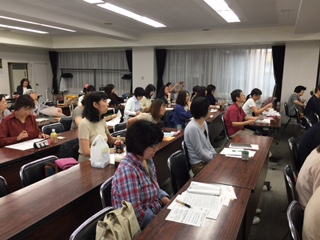 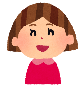 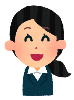 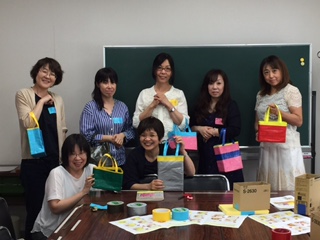 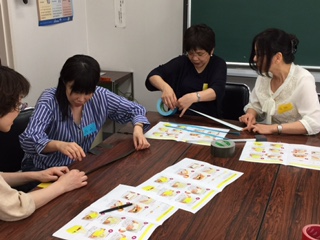 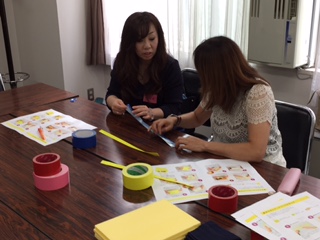 参加して頂いたみなさん，ありがとうございます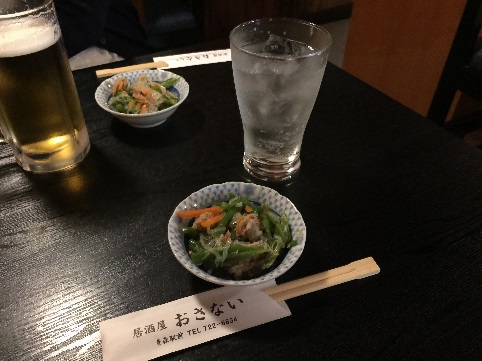 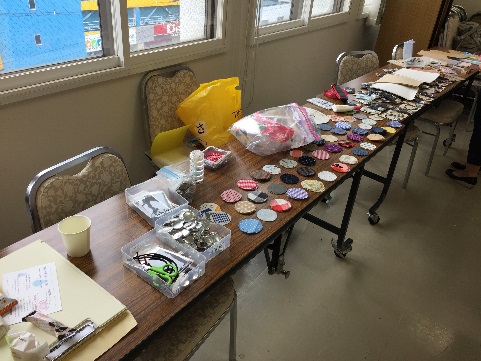 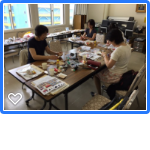 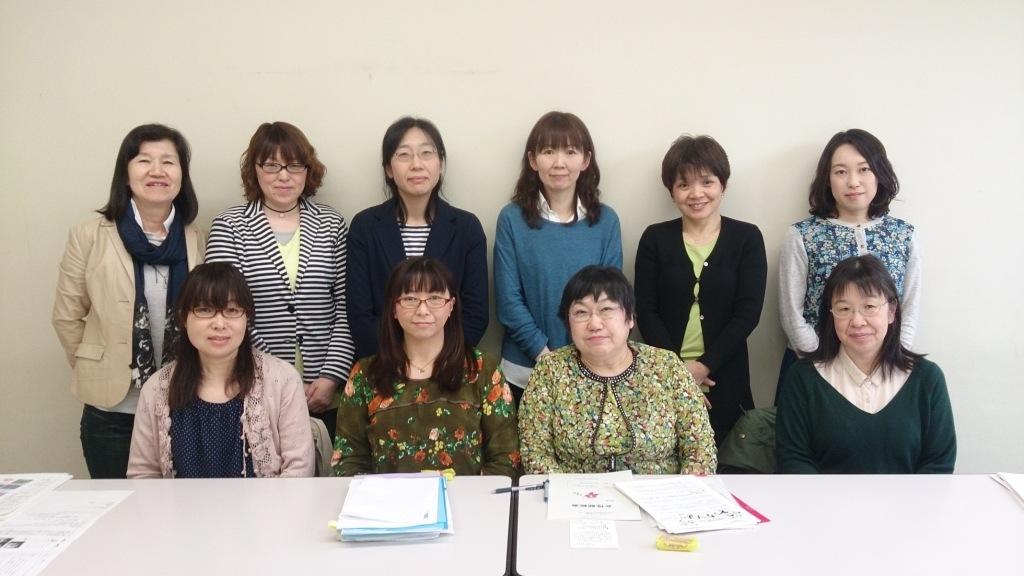 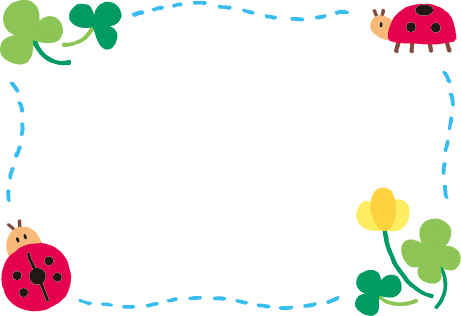 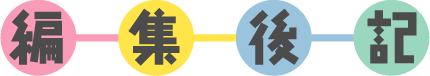 